Una distribución parcial o en suma global que no sea debido a la separación del servicio, de un plan de retiro cualificado tributará como ingreso ordinario. IndividuosLas cantidades acumuladas y no distribuidas de dichos fideicomisos sobre las cuales, dentro del periodo de 15 de mayo de 2006 al 31 de diciembre de 2006 el participante pagó por adelantado la contribución especial de %5, además, incluye cantidades sobre las cuales se pagó la contribución por adelantado bajo la Sección 1023.21 dentro del período de 1 de julio de 2014 al 31 de enero de 2015, se considerará como base al momento de la distribución. Estas distribuciones aparecen informadas en la Declaración Informativa- Planes de Retiro y Anualidades (Formulario 480.7C). Si el contribuyente realizó algún pago por adelantado bajo las disposiciones de la Ley 87-2006 y la Ley 77-2014, ennegrecerá el óvalo de ‘‘Pago por adelantado’’.Las distribuciones informadas en el Encasillado 17B- Aportaciones Voluntarias (‘‘after-tax contributions’’), también se consideran parte de la base. El participante o beneficiario del plan informará esta distribución en el Anejo F, Parte VI.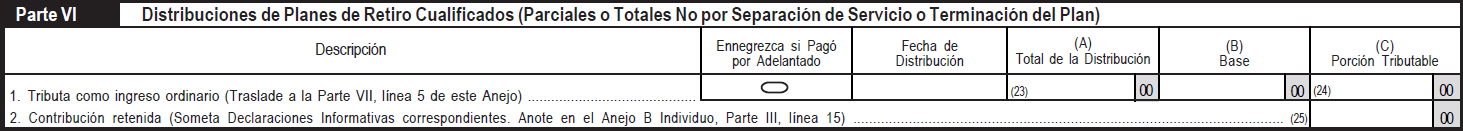 Código de Rentas Internas para un Nuevo Puerto Rico Sección 1023.21 del Código de 2011Sección 1154 (b)(9) del Código de 1994 Ley 238 de 2014 Ley Núm. 87 de 2006.Ley 77 de 2014No aplica.Lugar: 	Sistema de Servicio y Atención al Contribuyente “Hacienda Responde”Horario:	Lunes a Viernes                     	8:00 am-4:30 pmTeléfono: 	(787) 620-2323                     	(787) 721-2020                      	(787) 722-0216Fax: 		(787) 522-5055 / 5056Directorio de ColecturíaDirectorio de Distritos de CobroDirectorio de Centros de ServicioContacto del Procurador del ContribuyenteAnejo F Individuo: Otros IngresosPortal del Departamento de HaciendaAl momento de esta revisión no existen preguntas referentes al tema.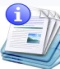 Información sobre el servicio 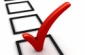 Clasificación del contribuyente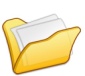 Procedimientos y documentos referentes al servicio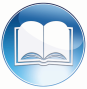 Código, reglamentos o leyes aplicables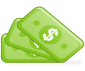 Sellos de Rentas Internas y métodos de pago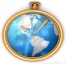 Ubicación y horarios de servicio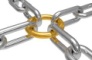 Enlaces relacionados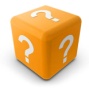 Preguntas frecuentes